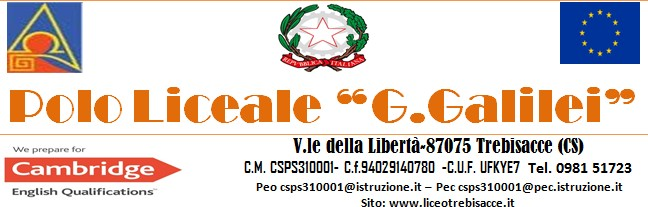 Allegato BCALENDARIO DI SOMMINISTRAZIONE INVALSI 2021/22 CLASSI SECONDEITALIANOVENERDI’ 20 MAGGIO SABATO 21 MAGGIOMATEMATICALUNEDI’ 23 MAGGIOMARTEDI’ 24 MAGGIOLe giornate di MERCOLEDI’ 25 MAGGIO e GIOVEDI’ 26 MAGGIO saranno utilizzate per il Recupero in caso di alunni assenti. La F.S. prof.ssa  Giuseppina CovelliOraClasseAlunni LaboratorioDocente somministratore8:30-10:30II A L.S.Alunni 1-13LAB. LING.BUONGIORNO8:30-10:30II A L.S.Alunni 14- 25CADLA CAVA11:00-13:00II F LSU       Alunni 11-17LAB. 1DE PAOLA11:00-13:00II A L.C.Alunni     1-9LAB. 2TALARICO11:00-13:00II F L.S.U.Alunni 1-10LAB. LING.MUNDO11:00-13:00II A L.C.Alunni 11-19CADBUONGIORNOOraClasseAlunni LaboratorioDocente somministratore8:30-10:30II D LLAlunni 1-12LAB. LING.BRUNETTI G.8:30-10:30II D LLAlunni 13-25CADLA CAVA11:00-13:00II C LSA Alunni 1-12LAB. LING.BUONGIORNO11:00-13:00II C LSA Alunni 13-23CADACCIARDIOraClasseAlunni LaboratorioDocente somministratore8:30-10:30II F L.S.U.Alunni 11-17LAB. 1DE PAOLA8:30-10:30II A L.C.Alunni 1-9LAB. 2VALENTINO8:30-10:30II F L.S.U.Alunni 1-10LAB. LING.SANGINETO8:30-10:30II A L.C.Alunni 10-19CADCHINNICI11:00-13:00II A L.S.Alunni 1-13LAB. LING.GENOVESE11:00-13:00II A L.S.Alunni 14-25CADBASILE D.OraClasseAlunni LaboratorioDocente somministratore8:30-10:30II D LLAlunni 1-12LAB. LING.DONATO R.8:30-10:30II D LLAlunni 13-25CADLA CAVA11:00-13:00II C LSA Alunni 1-12LAB. LING.ACCIARDI11:00-13:00II C LSA Alunni 13-23CADCOVELLI